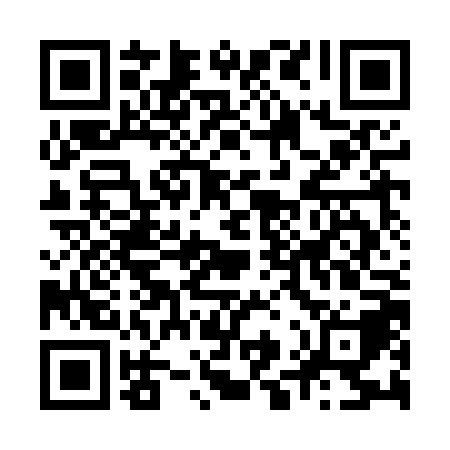 Ramadan times for Khoiniki, BelarusMon 11 Mar 2024 - Wed 10 Apr 2024High Latitude Method: Angle Based RulePrayer Calculation Method: Muslim World LeagueAsar Calculation Method: ShafiPrayer times provided by https://www.salahtimes.comDateDayFajrSuhurSunriseDhuhrAsrIftarMaghribIsha11Mon5:305:307:231:104:156:586:588:4412Tue5:285:287:211:104:167:007:008:4613Wed5:255:257:181:104:187:027:028:4814Thu5:235:237:161:094:197:047:048:5015Fri5:205:207:141:094:207:057:058:5216Sat5:185:187:111:094:217:077:078:5417Sun5:155:157:091:084:227:097:098:5618Mon5:135:137:071:084:237:117:118:5819Tue5:105:107:041:084:247:127:129:0020Wed5:075:077:021:084:257:147:149:0221Thu5:055:057:001:074:267:167:169:0422Fri5:025:026:581:074:277:177:179:0623Sat5:005:006:551:074:287:197:199:0824Sun4:574:576:531:064:297:217:219:1025Mon4:544:546:511:064:307:237:239:1226Tue4:514:516:481:064:317:247:249:1427Wed4:494:496:461:054:327:267:269:1628Thu4:464:466:441:054:337:287:289:1829Fri4:434:436:411:054:347:297:299:2030Sat4:404:406:391:054:357:317:319:2331Sun4:374:376:371:044:367:337:339:251Mon4:354:356:341:044:377:347:349:272Tue4:324:326:321:044:387:367:369:293Wed4:294:296:301:034:397:387:389:324Thu4:264:266:281:034:407:407:409:345Fri4:234:236:251:034:417:417:419:366Sat4:204:206:231:034:417:437:439:387Sun4:174:176:211:024:427:457:459:418Mon4:144:146:191:024:437:467:469:439Tue4:114:116:161:024:447:487:489:4610Wed4:084:086:141:014:457:507:509:48